State of CaliforniaDepartment of Industrial RelationsDIVISION OF WORKERS’ COMPENSATION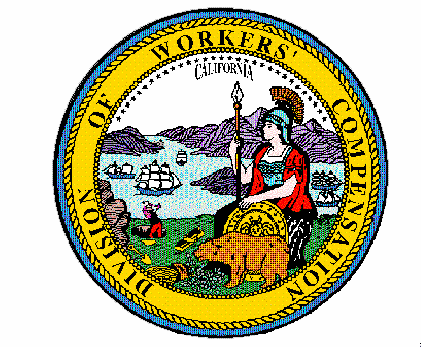 Supplemental Order of the Administrative Director of the Division of Workers’ CompensationOfficial Medical Fee SchedulePhysician Services and Non-Physician Practitioner ServicesEffective for Services Rendered on or after July 1, 2021On June 16, 2021, the Administrative Director of the Division of Workers’ Compensation issued an order that title 8, California Code of Regulations, section 9789.19, pertaining to the Physician and Non-Physician Practitioner Services Fee Schedule, be adjusted to conform to relevant changes in the Medicare Physician Fee Schedule payment system for Quarter 3 of 2021, effective for services rendered on or after July 1, 2021. Thereafter, on June 30, 2021, the Centers for Medicare and Medicaid Services (CMS) adopted revisions to the Medicare Physician Fee Schedule update for Quarter 3 of 2021. This order adopts the revised file RVU21C – Updated 06/30/2021 (ZIP).Pursuant to Labor Code section 5307.1, subdivision (g), the CMS’ Medicare National Physician Fee Schedule Relative Value File [Zip] as indicated below is adopted and incorporated by reference, and conforming changes are adopted to title 8, California Code of Regulations, section 9789.19:For services rendered on or after July 1, 2021:RVU21C – Updated 06/30/2021 (ZIP)RVU21C (Excluding Attachment A)PPRRVU21_JUL OPPSCAP_JUL21LOCCO GPCI2021 Excluding:ANES2021The provisions of the June 16, 2021 Administrative Director Order remain in effect except that the RVU21C – Updated 06/30/2021 (ZIP) file supersedes the RVU21C – Updated 06/11/2021 (ZIP) file.This Order and the updated regulations are effective for services rendered on or after July 1, 2021 and shall be published on the website of the Division of Workers’ Compensation on the physician services and non-physician practitioner services fee schedule webpage.IT IS SO ORDERED.Dated:  July 2, 2021	/S/ GEORGE P. PARISOTTO_______GEORGE P. PARISOTTOAdministrative Director of the Division of Workers’ Compensation